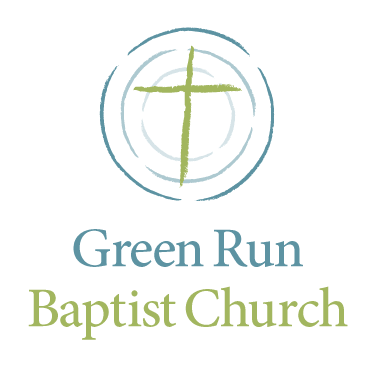 Loving God, Loving Others andLeading People to ChristA Lord’s Day Worship Gathering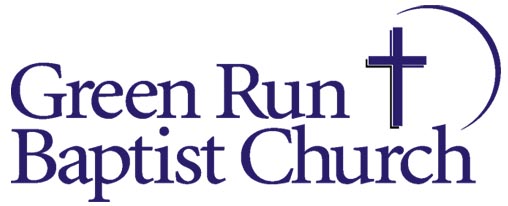 July 28, 2019Preparing for WorshipThe Lord’s Day is the first and best day of the week for the people of God.  We gather together as the church to corporately worship Jesus Christ and be nourished by His Word.  It is our desire to promote a deep love for Jesus Christ in all things, among all people, for their joy and His glory. We encourage you to take time before the service to prayerfully prepare your heart and mind to worship the Lord and celebrate His presence. Call to Worship				              psalm 91:1-5 & 9Leader: He who dwells in the shelter of the Most High will abide in the shadow of the Almighty. I will say to the Lord, Congregation: “My refuge and my fortress, my God, in whom I trust!”Leader: For it is He who delivers you from the snare of the trapper and from the deadly pestilence. He will cover you with His pinions, and under His wings you may seek refuge; Congregation: His faithfulness is a shield and bulwark.Leader: You will not be afraid of the terror by night, or of the arrow that flies by day…For you have made the Lord, my refuge, even the Most High, your dwelling place.Invocational Prayer of Adoration   		This is a prayer asking God to be with us as we worship.HOW GREAT THOU ART			                   STUART K. HINEOh Lord my God!  When I in awesome wonderConsider all the worlds Thy hands have madeI see the stars, I hear the rolling thunderThy pow’r throughout the universe displayedThen sings my soul, my Savior God, to TheeHow great Thou art, how great Thou artThen sings my soul, my Savior God, to TheeHow great Thou art, how great Thou artAnd when I think that God His Son not sparing
Sent Him to die I scarce can take it in
That on the cross my burden gladly bearing
He bled and died to take away my sinThen sings my soul, my Savior God, to TheeHow great Thou art, how great Thou artThen sings my soul, my Savior God, to TheeHow great Thou art, how great Thou artWhen Christ shall come with shout of acclamation
And take me home what joy shall fill my heart
Then I shall bow in humble adoration
And there proclaim my God how great Thou artAnd when I think
©1949 and 1953 Stuart K. Hine Trust ((Administration: USA All rights by EMI CMG, except print rights for USA, North, Central and South America administered by Hope Publishing. All other non USA Americas rights by the Stuart Hine Trust. Rest of World – Integritymusic.com.))CCLI No. 856442JESUS, WHAT A BEAUTIFUL NAME		                 TANYA RICHES	Jesus, what a beautiful nameSon of God, Son of manLamb that was slainJoy and peace, strength and hopeGrace that blows all fear awayJesus, what a beautiful nameJesus, what a beautiful nameTruth revealed, my future sealedHealed my painLove and freedom, life and warmthGrace that blows all fear awayJesus, what a beautiful nameJesus, what a beautiful nameRescued my soul, my strongholdLifts me from shameForgiveness, security, power and loveGrace that blows all fear awayJesus, what a beautiful nameJesus, what a beautiful nameSon of God, Son of manLamb that was slainJoy and peace, strength and hopeGrace that blows all fear awayJesus, what a beautiful name© 1995 Hillsong Music Publishing (Admin. by EMI Christian Music Publishing)CCLI No. 856442Prayer OF intercession	                                                                     jesus, what a friend for sinners     smith/chapman/prichard	Jesus, what a friend for sinners! Jesus, lover of my soul;Friends may fail me, foes assail me,He, my Savior, makes me whole.Hallelujah! What a Savior!  Hallelujah! What a friend!Saving, helping, keeping, loving.He is with me to the end.Jesus, what a strength in weakness!  Let me hide myself in Him;Tempted, tried and sometimes failing,He, my strength, my vict’ry wins.Jesus! What a help in sorrow! While the billows o’er me roll,Even when my heart is breaking,He, my comfort, helps my soul.© Words: 2004 detuned radio music; Music: Public Domain CCLI No. 856442 I STAND AMAZED IN THE PRESENCE	 	      GABRIEL/APPLEGATE	        I stand amazed in the presence Of Jesus the NazareneAnd wonder how He could love me, A sinner condemned unclean.He took my sins and my sorrows,He made them His very own;He bore the burden at Calv’ryAnd suffered and died alone.How marvelous! How wonderful!And my song shall ever be;How marvelous! How wonderful!Is my Savior’s love for me!When with the ransomed in gloryHis face I at last shall see,‘Twill be my joy thro’ the agesTo sing of His love for me How marvelous! How wonderful!And my song shall ever be;How marvelous! How wonderful!Is my Savior’s love for me!© Words: Public Domain; Music: Public DomainCCLI No. 856442Affirmation of Faith  			                       hebrews 10: 19-25        Therefore, brethren, since we have confidence to enter the holy place by the blood of Jesus, by a new and living way which He inaugurated for us through the veil, that is, His flesh, and since we have a great priest over the house of God, let us draw near with a sincere heart in full assurance of faith, having our hearts sprinkled clean from an evil conscience and our bodies washed with pure water. Let us hold fast the confession of our hope without wavering, for He who promised is faithful; and let us consider how to stimulate one another to love and good deeds, not forsaking our own assembling together, as is the habit of some, but encouraging one another; and all the more as you see the day drawing near.PASSING the PEACE and ANNOUNCEMENTSMorning MessageThe Lord teaches us through the reading and preaching of His Word.  SERMON SERIES: “PRINCIPLES OF KINGDOM LIVING: A STUDY OF THE SERMON ON THE MOUNT”SERMON 23: “BUILD YOUR HOUSE ON THE ROCK!”MATTHEW 7: 24-27PASTOR DAVE ROTHCelebration of the Lord’s SupperThe Lord invites us to His table to receive strength and joy in Christ. introduction to the Lord’s Table	The Lord Jesus instituted this covenant meal to be observed in His churches until He returns.  We gather around the table each Lord’s Day to remember the life, death and resurrection of Christ in place of sinners, to express our unity, and anticipate His return. All baptized believers, both covenant members and guests, are invited to eat the bread and drink the cup in obedience to Jesus’ command.  We ask that the head of each household would govern and guard the celebration of the Lord’s table by their family, especially in the instruction and participation of children. Closing HymnThe Solid Rock	                                                              mote/bradburyMy hope is built on nothing less Than Jesus’ blood and righteousness;I dare not trust the sweetest frame, 
But wholly lean on Jesus’ name.On Christ the solid Rock, I stand; 
All other ground is sinking sand,All other ground is sinking sand. When darkness seems to hide His face, 
I rest on His unchanging grace;In ev’ry high and stormy gale, 
My anchor holds within the veil.His oath, His covenant, His blood 
Support me in the whelming flood;When all around my soul gives way, 
He then is all my hope and stay.When He shall come with trumpet sound, 
Oh, may I then in Him be found;Dressed in His righteousness alone, 
Faultless to stand before the throne.© Words: Public Domain; Music: Public Domain CCLI# 856442Benediction					            1 TIMOTHY 1: 17May the Lord bless you and keep you; may the Lord make His face to shine upon you and be gracious to you; may the Lord lift up His countenance upon you and give you peace.SERMON NOTES“Build Your House on the Rock!”Matthew 7: 24-27Pastor Dave RothOPPORTUNITIES AND ANNOUNCEMENTSBenevolence Offering – This month’s regular benevolence offering will be used as a mission offering to assist with trip costs for those who are going to Panama. Please use the blue “Special Offering” envelopes.Budget Discussion – On August, 11th @ 5:00pm, there will be a discussion for the proposed 2019-2020 church budget. Covenant Members are encouraged to attend.Adjusted Summer Children’s Bible Fellowship Classes and Children’s Church –Mark Hall and Robin Cook are leading a combined Bible Fellowship class for ages 2-11. This class will continue through September 1st. Also, during this time frame there will be no Children's Church for 4-8 year olds. Mark will lead Children’s Church for the 2-3 year olds. This is an excellent opportunity for all of our teachers, who faithfully teach each week, to be refreshed over the summer.Panama Missions Team – The team leaves on Friday for the Panama Missions trip. The following people are on the team: Janet Culbreath, Mark Hall, Maureen Kimbrough, Carol Raymond, Darcie Roth, Jessica Roth, Joshua Roth, Zach Wiland, Bekah Crews, Josh Crews, Caleb Crews, and Pastor Rick. Please be in prayer for them as they continue to prepare and while they are away.Adult Bible Fellowship Classes – Below is a list of Bible Fellowship Classes that are being offered through September 1st:Cornerstone Class (led by Keith Lowe in Multi-Purpose Room 1)A Visual History of the Life of Christ (led by Brian Baugus in the Fellowship Hall)Attention Parents - If you have children in the nursery or in Children's Church during the morning service, please keep your phones on vibrate. If your child’s teacher needs to get a hold of you, a text will be sent to your phone. Thank you.